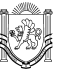 Республика КрымБелогорский районЗыбинский сельский совет53 - я  сессия 2 созываРЕШЕНИЕ21 февраля  2024г.                                  село Зыбины                                    № 282«О внесении изменений в Решение Зыбинского сельского совета Белогорского района Республики Крым от 22.10.2021 года №118 «Об утверждении Положения о муниципальном жилищном контролена территории Зыбинского сельского поселения Белогорского районаРеспублики Крым»В целях реализации Федерального закона от 31.07.2020 №248-ФЗ «О государственном контроле (надзоре) и муниципальном контроле в Российской Федерации», в соответствии с Жилищным кодексом Российской Федерации, Федеральным законом от 06.10.2003 №131-ФЗ «Об общих принципах организации местного самоуправления в Российской Федерации», Закона Республики Крым от 19.01.2015 № 71-ЗРК/2015 «О закреплении за сельскими поселениями Республики Крым вопросов местного значения», на основании письма Министерства экономического развития Республики Крым от 12.03.2024 года №100/2272/1, руководствуясь Уставом муниципального образования Зыбинское сельское поселение Белогорского района Республики Крым, Зыбинский сельский совет,РЕШИЛ:1. Внести следующие изменения в Положение о муниципальном жилищном контроле на территории Зыбинского сельского поселения Белогорского района Республики Крым, утвержденное Решением Зыбинского сельского совета Белогорского района Республики Крым от 22.10.2021 года №118 (далее –Положение):1.1.  пункт 1.2 Положения изложить в новой редакции: «1.2. Предметом муниципального контроля является соблюдение юридическими лицами, индивидуальными предпринимателями и гражданами (далее – контролируемые лица) обязательных требований, установленных жилищным законодательством, законодательством об энергосбережении и о повышении энергетической эффективности, законодательством о газоснабжении в Российской Федерации в отношении муниципального жилищного фонда (далее – обязательных требований), а именно:1) требований к:использованию и сохранности жилищного фонда;жилым помещениям, их использованию и содержанию;использованию и содержанию общего имущества собственников помещений в многоквартирных домах;порядку осуществления перевода жилого помещения в нежилое помещение и нежилого помещения в жилое в многоквартирном доме;порядку осуществления перепланировки и (или) переустройства помещений в многоквартирном доме;формированию фондов капитального ремонта;созданию и деятельности юридических лиц, индивидуальных предпринимателей, осуществляющих управление многоквартирными домами, оказывающих услуги и (или) выполняющих работы по содержанию и ремонту общего имущества в многоквартирных домах;предоставлению коммунальных услуг собственникам и пользователям помещений в многоквартирных домах и жилых домов;порядку размещения ресурсоснабжающими организациями, лицами, осуществляющими деятельность по управлению многоквартирными домами информации в государственной информационной системе жилищно-коммунального хозяйства (далее - система);обеспечению доступности для инвалидов помещений в многоквартирных домах;предоставлению жилых помещений в наемных домах социального использования;безопасной эксплуатации и техническому обслуживанию внутридомового и (или) внутриквартирного газового оборудования, а также требований к содержанию относящихся к общему имуществу в многоквартирном доме вентиляционных и дымовых каналов.2) требований энергетической эффективности и оснащенности помещений многоквартирных домов и жилых домов приборами учета используемых энергетических ресурсов;3)    правил:изменения размера платы за содержание жилого помещения в случае оказания услуг и выполнения работ по управлению, содержанию и ремонту общего имущества в многоквартирном доме ненадлежащего качества и (или) с перерывами, превышающими установленную продолжительность;содержания общего имущества в многоквартирном доме;изменения размера платы за содержание жилого помещения;предоставления, приостановки и ограничения предоставления коммунальных услуг собственникам и пользователям помещений в многоквартирных домах и жилых домов.Предметом муниципального контроля является также исполнение решений, принимаемых по результатам контрольных мероприятий.»;1.2. Раздел 4 Положения дополнить пунктом 4.5.в следующей редакции: «4.5. При принятии решения о проведении и выборе вида внепланового контрольного мероприятия Контрольный орган разрабатывает индикаторы риска нарушения обязательных требований. Индикатором риска нарушения обязательных требований является соответствие или отклонение от параметров объекта контроля, которые сами по себе не являются нарушениями обязательных требований, но с высокой степенью вероятности свидетельствуют о наличии таких нарушений и риска причинения вреда (ущерба) охраняемым законом ценностям.Перечень индикаторов риска нарушения обязательных требований, проверяемых в рамках осуществления муниципального контроля установлен приложением 4 к настоящему Положению. В случае, если внеплановое контрольное мероприятие может быть проведено только после согласования с органами прокуратуры, указанное мероприятие проводится после такого согласования.»;1.3. дополнить Положение приложением 4 в редакции Приложения к настоящему Решению.   2. Настоящее решение подлежит официальному опубликованию (обнародованию) на официальной странице муниципального образования Зыбинское сельское поселение Белогорского района на портале Правительства Республики Крым rk.gov.ru в разделе «Белогорский район. Муниципальные образования района. Зыбинское сельское поселение», и на информационном стенде Зыбинского сельского совета по адресу: ул. Кирова, 13,с. Зыбины.3. Настоящее Решение вступает в силу с момента его официального опубликования/обнародования.            4.    Контроль за исполнением решения оставляю за собой.Председатель Зыбинского сельского совета –Глава администрации Зыбинского сельского поселения							Т.А.КнижникПРИЛОЖЕНИЕ к Решению Зыбинского сельского поселения Белогорского района Республики Крым от 21.02.2024 года № 282ПРИЛОЖЕНИЕ 4к Положению о муниципальномжилищном контроле на территории Зыбинского сельского поселения Белогорского района Республики КрымПеречень индикаторов риска нарушения обязательных требований, проверяемых в рамках осуществления муниципального жилищного контроля 1. Трехкратный и более рост количества обращений за квартал в сравнении с предшествующим аналогичным периодом, поступивших в адрес органа муниципального жилищного контроля от граждан (поступивших способом, позволяющим установить личность обратившегося гражданина) или организаций, являющихся собственниками помещений в многоквартирном доме, граждан, являющихся пользователями помещений в многоквартирном доме, информации от органов государственной власти, органов местного самоуправления муниципальных образованийРеспублики Крым, из средств массовой информации, информационно-телекоммуникационной сети Интернет, государственных информационных систем о фактах нарушений контролируемыми лицами обязательных требований, установленных частью 1 статьи 20 Жилищного кодекса Российской Федерации.2. Отсутствие в течение трех и более месяцев актуализации информации, подлежащей размещению в государственной информационной системе жилищно-коммунального хозяйства в соответствии с порядком, формами, сроками и периодичностью размещения, установленными в соответствии с частью 5 статьи 165 Жилищного кодекса Российской Федерации.